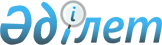 О признании утратившим силу решения № 2 акима Алгабасского сельского округа от 29 января 2015 годаРешение акима Алгабасского сельского округа Акжаикского района Западно-Казахстанской области от 12 марта 2015 года № 3      Примечание РЦПИ.

      В тексте документа сохранена пунктуация и орфография оригинала.

      Руководствуясь ст. 8 Закона РК "Об административных процедурах" и статьями 35, 37 Закона РК "О местном государственном управлении и самоуправлении в РК" согласно представлению главного ветеринарно-санитарного врача Акжаикского района от 10 марта 2015 года № 90 об утрате силы решения акима Алгабасского сельского округа № 2 от 29 января 2015 года, о прекращении мероприятий по карантину аким Алгабасского сельского округа РЕШИЛ:

      1. Признать утратившим силу решение акима Алгабасского сельского округа от 29 января 2015 года № 2 "Об установлении карантина на территории Алгабасского сельского округа, Акжаикского района, Западно-Казахстанской области", зарегистрированное в реестре государственной регистрации нормативно-правовых актов № 3810 от 09.02.2015 г и опубликованное в № 8 (7075) газеты "Жайык таны" от 19.02.2015 года.

      2. Предоставление копия данного решения в Департамент юстиции по ЗКО, а также объявление в средствах массовой информации оставляю за собой.


					© 2012. РГП на ПХВ «Институт законодательства и правовой информации Республики Казахстан» Министерства юстиции Республики Казахстан
				
      Аким Алгабасского сельского округа

Есбулсинов Е. Е
